FELHÍVÁS ESZKÖZÉRTÉKESÍTÉSREFelhívás tárgya: Levélszámláló berendezés (100845798, 100846157, 100846158)Típus: OptiCard IND500Az OptiCard IND500 ipari kártyaszámláló egy olyan modern eszköz, melyet átlátszó es átlátszatlan műanyag kártyák számlálására és ellenőrzésére terveztek. Népszerű felhasználási területek: hitel- és bankkártya gyártás, ATM kártyák, személyazonosító kártyák, pontgyűjtő kártyák, telefonkártyák, stb…A berendezés beállítható papír alapú kártyák, borítékok, valamint egyéb, sorba rendezett lapos tárgyak számlálására is.Értékesítendő mennyiség: 3dbÜzembe helyezés éve: 2009Műszaki állapot: használt, működőképessége nem garantált, több éve nem volt használva.A fentnevezett gépek elszállítása a vevőt terheli.A gépek megtekinthetőek:Balatonszentgyörgy, Berzsenyi D.u.105/aSzékesfehérvár, Kaszap I.u.3munkanapokon 10:00 – 14:00 között a +36 30 7710835 telefonszámon történt egyeztetést követően. További információ kérhető, illetve vételi szándékának jelzését a salamon.agnes2@posta.hu email címen várjuk.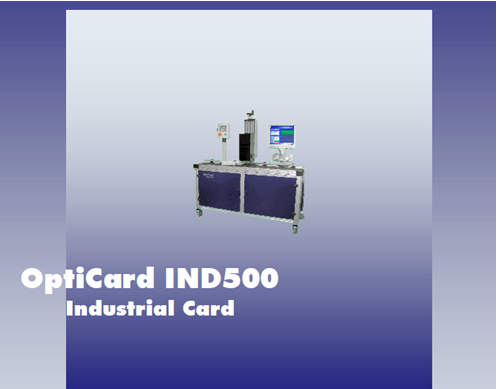 